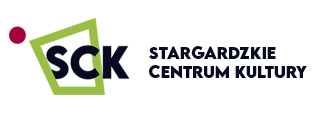 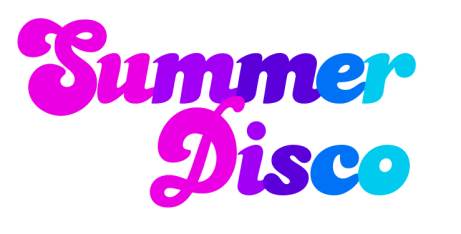 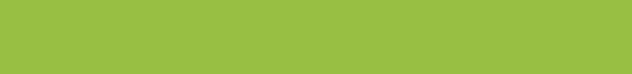 FORMULARZ AKREDYTACYJNYProszę o uzupełnienie formularza i odesłanie podpisanego skanu na adres poczty elektronicznej: maciej.durapomaranski@sck.stargard.pl do 19 sierpnia 2022 roku. Organizatorem Summer Disco jest samorządowa instytucja kultury pod nazwą Stargardzkie Centrum Kultury z siedzibą w Stargardzie (73-110) przy ul. Piłsudskiego 105. REGON: 810684158, NIP: 8541003379.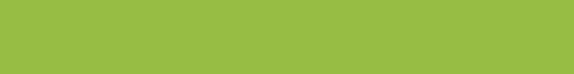 NAZWA IMPREZYSummer Disco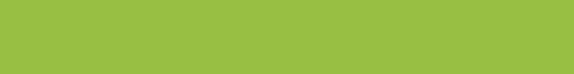 TERMIN I MIEJSCE26.08.2022, 18:00, Stadion LKS Pomorze Stargard, ul. Sportowa 1TYP AKREDYTACJI (ZAZNACZ KRZYŻYKIEM WŁAŚCIWĄ AKREDYTACJĘ)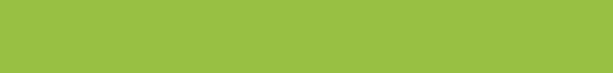 DANE DZIENNIKARZADANE REDAKCJIDANE PERSONALNE REDAKTORA NACZELNEGOZapoznałam/ -łem się z regulaminem procesu akredytacji i akceptuję jego postanowienia 
(zał. 1)Wyrażam zgodę na przetwarzanie danych osobowych, wykraczających zakresem poza dane przewidziane w ustawie z dnia 26 stycznia 1984 r. Prawo prasowe,  w celu rozpatrzenia mojego wniosku o udzielenie akredytacji prasowej na Summer Disco, nawiązania kontaktu
 w sprawie decyzji dotyczącej akredytacji oraz ustalenia mojej tożsamości i przyznania uprawnień do poruszania się po terenie imprezy. Zapoznałam/ -łem się z Klauzulą Informacyjną RODO.Miejscowość i data		Podpis dziennikarza		 	           Pieczątka redakcji 
                                                                                                                                i podpis redaktora naczelnego Załącznik nr 1.REGULAMIN PROCESU AKREDYTACYJNEGOWarunkiem rozpatrzenia prośby o akredytację jest wydrukowanie formularza i przesłanie skanu (podpisanego przez naczelnego redakcji) na adres: 
maciej.durapomaranski@sck.stargard.plZgłoszenia przyjmowane będą do dnia 19.08.2022 roku. Późniejsze zgłoszenia nie będą rozpatrywane.Informacje o przyznaniu akredytacji i sposobie jej odebrania zostanie przekazana mailowo 
na adres podany w formularzu.Akredytacje są bezpłatne.Liczba akredytacji jest ograniczona – na jedną redakcję przypadają 2 akredytacje. Akredytacja „PRESS” zapewnia wstęp na wszystkie festiwalowe koncerty. Umożliwia także przeprowadzenie wywiadów z organizatorami  i artystami występującymi na Summer Disco (o ile artysta wyrazi zgodę).Akredytacja „FOTO/WIDEO” umożliwia fotografowanie i nagrywanie koncertów wg zasad ustalonych w uzgodnieniu z artystami. Organizator nie gwarantuje możliwości fotografowania/filmowania na każdym koncercie.Szczegółowe zasady dotyczące akredytowanych dziennikarzy podane zostaną drogą mailową przed rozpoczęciem festiwalu.Organizator zastrzega sobie prawo do odmowy przyznania akredytacji bez podania przyczyny oraz do zmian zasad ich przyznawania.W przypadku naruszenia zasad korzystania z udzielonej akredytacji organizatorowi przysługuje prawo odebrania akredytacji.Organizator zastrzega sobie prawo do przyznania akredytacji tylko na wybrane dni oraz koncerty.KLAUZULA INFORMACYJNA RODO | POWIADOMIENIEW wykonaniu obowiązku określonego w art. 12 oraz 13 rozporządzenia Parlamentu Europejskiego 
i Rady (UE) 2016/679 z dnia 27 kwietnia 2016 r. w sprawie ochrony osób fizycznych w związku 
z przetwarzaniem danych osobowych i w sprawie swobodnego przepływu takich danych oraz uchylenia dyrektywy 95/46/WE, zwanego dalej „RODO”, informujemy że:1) Administratorem, w rozumieniu art. 4 pkt 7 RODO, Pani/Pana danych osobowych jest Stargardzkie Centrum Kultury (dalej SCK) z siedzibą w Stargardzie (73-110) przy ul. Marszałka Józefa Piłsudskiego 105, dane kontaktowe: tel.  +48 91 578 32 31, sekretariat@sck.stargard.pl2) W SCK powołano Inspektora Ochrony Danych, dane kontaktowe IOD: Łukasz Rozesłański, adres e-mail: iod@sck.stargard.pl lub kontakt osobisty w siedzibie SCK.3) Pani/Pana dane osobowe będą przetwarzane w celu rozpatrzenia wniosku, nawiązania 
z Państwem kontaktu w sprawie decyzji dotyczącej akredytacji oraz ustalenia Pani/a tożsamości 
i przyznania uprawnień do poruszania się po terenie imprezy na podstawie art. 6 ust. 1 lit. a RODO (osoba, której dane dotyczą wyraziła zgodę na przetwarzanie swoich danych osobowych w tym 
w szczególności adres e-mail i/lub telefon) oraz na podstawie art. 6 ust. 1 lit c RODO (przetwarzanie jest niezbędne do wypełnienia obowiązku prawnego ciążącego na administratorze) tj. gdy przetwarzanie jest niezbędne do wypełnienia obowiązku prawnego ciążącego na administratorze, 
w związku z ustawą z dnia 26 stycznia 1984 r. Prawo prasowe.4) Przekazanie danych jest konieczne do uzyskania akredytacji prasowej na wydarzenie.5) Pani/Pana dane osobowe będą przetwarzane do czasu zakończenia wydarzenia, na które prowadzona jest akredytacja. Po ustaniu celu przetwarzania, dane będą przetwarzane w celach archiwalnych, zgodnie z obowiązującymi u nas przepisami archiwalnymi.6) Dostęp do danych posiadają wyłącznie uprawnieni pracownicy SCK. Dane mogą być udostępnione podmiotom trzecim, uprawnionym do tego na podstawie przepisów prawa. Dane nie będą przekazywane do państw trzecich ani do organizacji międzynarodowych.7) W przypadku, gdy wydarzenie, na które Pani/Pan dokonuje akredytacji, będzie organizowane wspólnie z innym podmiotem („Współorganizatorem”), Pani/Pana dane będą przekazane temu Współorganizatorowi.8) Dane nie będą przetwarzane w sposób zautomatyzowany, dane nie będą poddawane profilowaniu.9) Ma Pani/Pan prawo zwrócić się do nas z żądaniem dostępu do Pani/Pana danych, ich sprostowania, usunięcia lub ograniczenia przetwarzania, wniesienia sprzeciwu wobec przetwarzania, przenoszenia danych – zgodnie z obowiązującymi przepisami. Może Pani/Pan wycofać zgodę na przetwarzanie danych w dowolnym momencie bez wpływu na zgodność z prawem przetwarzania, którego dokonano na podstawie tej zgody przed jej cofnięciem.10) W przypadku przetwarzania danych z naruszeniem przepisów o ochronie danych osobowych, osoba, której dane dotyczą, ma prawo wniesienia skargi do organu nadzorczego na adres: Prezes Urzędu Ochrony Danych Osobowych, ul. Stawki 2, 00-193 WarszawaPRASATVTVINTERNETRADIORADIO INTERNETFOTOREPORTERPORTAL 
INTERNETOWYImię NazwiskoNumer legitymacji pasowejTelefon komórkowyCel akredytacjiNazwa redakcjiOficjalne wwwE-mail redakcjiZasięg geograficznyLiczba fanów na Facebook'uNakład / Słuchalność / Oglądalność / Liczba unikalnych użytkownikówW jaki sposób festiwal będziepromowany przez redakcję?ImięNazwiskoTelefon komórkowyE-mail